Провести анализ структуры базы данных «EXAM MARK».Описания сущностей и атрибутов приведены в приложении. Построить SQL-запрос: Вывести данные для каждого конкретного дня сдачи экзамена о количестве абитуриентов, сдавших экзамен в этот день.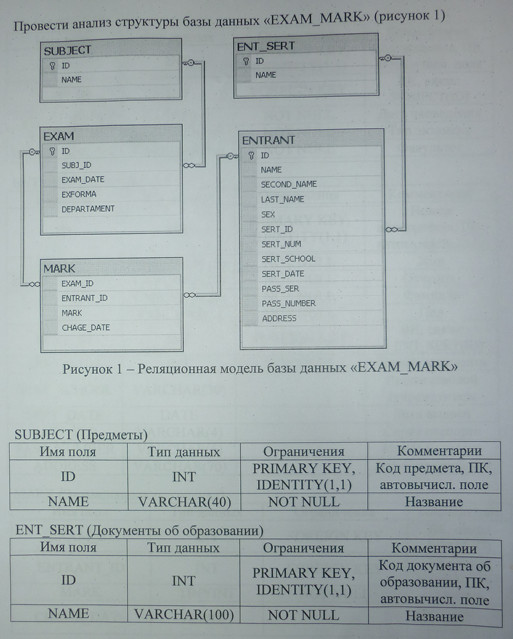 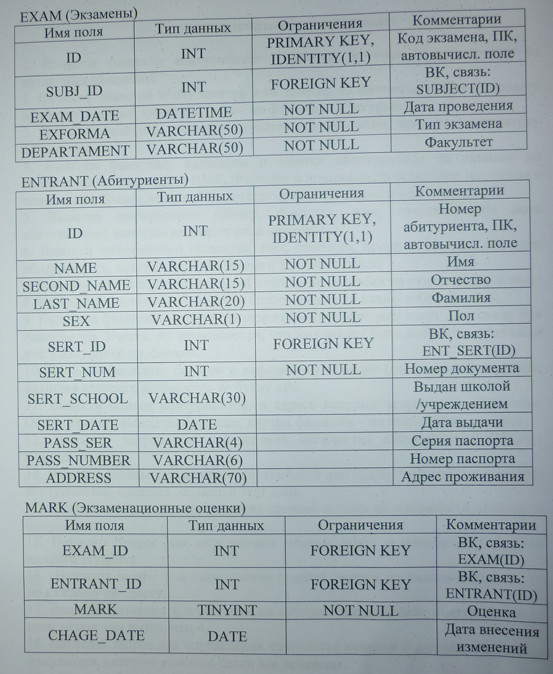 